Unit 1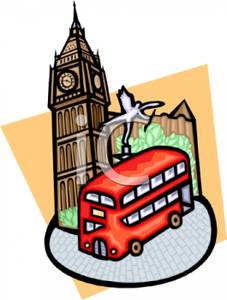 Topic:Wh- questionTensesQuestion formsการถามคำถามที่ต้องการคำตอบเป็นอย่างอื่น ไม่ใช่ Yes หรือ No เรียกคำถามประเภทนี้ว่า Question  word หรือ Wh-Question ได้แก่คำถามที่มักจะ ขึ้นต้นด้วย Wh เช่น What, Where , When, Why, Whose, Which, Who, Whom ยกเว้น How , How much , How many , How long etc. ไม่ได้ขึ้นต้นด้วย Wh แต่ก็เป็นคำถามประเภท Question word หรือ Wh-Question เหมือนกัน

สรุปเป็นโครงสร้างใช้รูปประโยคำถาม ดังนี้
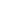  การใช้ question word ในการถามและตอบคำถามเมื่อกริยาในประโยคเป็น be ( verb to be ) ทำได้ ดังนี้
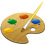 
 ตัวอย่าง (Example)
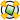 
 การตั้งคำถามและตอบคำถามด้วย Wh – questions
การใช้ Question word ในการถามและตอบคำถาม เมื่อกริยาในประโยคเป็นกริยาแท้ทำได้ ดังนี้   Wh+ did+ subject+ verb 1+ .......................... ?
 การใช้ Question Words ในการถามและตอบคำถาม
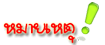 
หลัง Wh Questions (What, Where, When, Why…. ) ทั้งหลายจะตามด้วย กริยาช่วย was /were แล้วตามด้วย ประธาน (Subject) และอาจจะมีส่วนขยายหรือไม่ก็ได้ และถ้าหลัง Wh Questions (What, Where, When, Why…. ) ทั้งหลาย ตามด้วยกริยาช่วย did แล้วตามด้วย ประธาน ( Subject ) 
TenseTense หมายถึง กาลเวลาTense แบ่งตามกาลเวลาว่าเป็น ปัจจุบัน (Present) อดีต (Past) อนาคต (Future) แล้ว Tense ยังมีการแบ่งออกเป็น 4 กลุ่ม ตามลักษณะการเกิดเหตุการณ์

1. Simple Tense ใช้กับเหตุการณ์ที่เกิดขึ้นจริง นิสัย ข้อมูล ข้อเท็จจริง2. Continuous Tense ใช้กับเหตุการณ์ที่กำลังจะเกิดขึ้นในขณะนั้น3. Perfect Tense ใช้กับเหตุการณ์ที่เกิดขึ้นในช่วงระยะเวลาหนึ่ง 4. Perfect Continuous Tense ใช้กับเหตุการณ์ที่เกิดขึ้น และดำเนินอย่างต่อเนื่องมาเป็นระยะเวลาหนึ่งหลักการใช้ Present Simple Tense1.     ใช้กับเหตุการณ์หรือการกระทำที่เกิดขึ้นในปัจจุบัน หรือเกิดขณะที่พูดเช่นAnn watches television.Ron takes a bath in the bathroom.   	2.      ใช้กับเหตุการณ์หรือการกระทำที่เป็นจริงตามธรรมชาติไม่ว่าจะเป็นอดีต ปัจจุบัน หรืออนาคตเช่นTiger is a dangerous animal.The earth moves around the sun.    	3.    ใช้กับเหตุการณ์หรือการกระทำที่เกิดขึ้นบ่อยๆซ้ำๆจนเป็นกิจวัตรประจำวันหรือประจำเดือน             1. I drink water every day.           2. You drink water every day.           3. We drink water every day.           4. They drink water every day.            5. He drinks water every day.            6. She drinks water every day.            7. It drinks water every day.           จะสังเกตเห็นว่าในข้อ 5 - 6 - 7 คำกริยา drink เติม s      ลองเดาซิคะว่าเพราะอะไรบางคนก็ตอบถูกค่ะว่าเพราะประธานเป็นเอกพจน์บุรุษที่ 3 คือ He She และ It      ค่ะ ต้องจำให้ได้นะคะกฎการเติม s หรือ es หลังคำกริยา      1.  คำกริยาธรรมดาทั่วๆไปเติม S ได้ทันที เช่นคำว่า work - works , live - lives      2.  คำกริยาที่ลงท้ายด้วย s , ss , sh , ch , x และ o ให้เติม es เช่น go - goes , watch - watches , catch - catches      3.  คำกริยาที่ลงท้ายด้วย y ให้เปลี่ยน y เป็น I แล้วเติม es เช่น cry - cries, study - studiesPresent Simple Tense ในรูปประโยคบอกเล่า        ประโยคบอกเล่า หมายถึงประโยคที่พูดหรือเล่าเรื่องราวต่างๆให้ฟัง เช่น ฉันดื่มน้ำทุกๆวัน ในภาษาอังกฤษรูปกริยาที่ใช้ต้องเป็นช่องที่ 1 ( V .1 ) ถ้าประธานเป็นเอกพจน์กริยาต้องเติม s หรือ es ส่วนประธานพหูพจน์ ( รวมทั้ง I และ You ) กริยาไม่ต้องเติมให้คงรูปเดิมโครงสร้างประโยค Present Simple Tenseประธาน       +             กริยา               +                 กรรม                +             คำบอกเวลาPresent Simple Tense ในรูปประโยคปฏิเสธ       ถ้าในประโยคบอกเล่านั้นมีเพียงกริยาแท้ เมื่อต้องการเปลี่ยนให้เป็นปฏิเสธให้นำ Verb to do ( do not , does not ) วางไว้หลังประธานมีรูปแบบดังนี้do not ( don't ) ใช้กับประธานพหูพจน์ได้แก่ I , You , We , Theydoes not ( doesn't ) ใช้กับประธานเอกพจน์ได้แก่ He , She , It เช่น        ประโยคบอกเล่า           I live in London.              ประโยคปฎิเสธ              I don' t live in London.              ประโยคบอกเล่า            He lives in Canada.              ประโยคปฎิเสธ              He doesn' t live in Canada.ข้อสังเกต1.    เมื่อใช้ does not ( doesn ' t ) กับประธานเอกพจน์ คำกริยาที่เติม s หรือ es ให้ตัด s หรือ es ทิ้งและคงเหลือคำกริยาช่องที่ 1 ซึ่งไม่ต้องเติมอะไรทั้งสิ้น2.    ส่วน do not ( don 't )ใช้กับประธานพหูพจน์คำกริยาให้คงเดิมไม่ต้องเปลี่ยนแปลงใดๆPresent Simple Tense ในรูปประโยคคำถามประโยค Present Simple Tense ที่มี Verb to be เมื่อทำเป็นคำถามให้นำ Verb to be มาวางไว้หน้าประธาน แต่ถ้าประโยคนั้นๆไม่มี Verb to be ให้ใช้ Verb to do ( do , does ) วางไว้หน้าประธานมีรูปแบบดังนี้        Do                         +   ประธาน +   กริยาแท้ช่องที่ 1 + ?               	    Doesเช่น           ประโยคบอกเล่า : They live in London.                ประโยคคำถาม : Do they live in London ?                ประโยคบอกเล่า : He works in an office.                ประโยคคำถาม : Does he work in an office ?         Do    ใช้กับประธานพหูพจน์ มี I , You , We , They         Does ใช้กับประธานเอกพจน์ มี He , She , Itข้อสังเกต                       1.การใช้ Verb to do ในประโยคคำถามเมื่อใช้ Does กับประธานเอกพจน์ให้ตัด s หรือ es ข้างหลังคำกิยาทิ้งและคงไว้แต่คำกริยาแท้ ( V.1)             2.แต่ถ้าใช้ Do กับประธานพหูพจน์คำกริยาคงเดิมไม่เปลี่ยนแปลงหลักการใช้ Present Continuous Tenseใช้กับเหตุการณ์หรือการกระทำที่ กำลังดำเนินอยู่ในขณะที่พูด ต่อเนื่องไปเรื่อยๆและจบในอนาคต โดยอาจจะใช้ Adverbs of Time (คำกริยาวิเศษณ์บอกเวลา) บางคำ เช่น now, at the moment, right now, at present, these days เป็นต้น เข้ามาช่วยในประโยคด้วย เช่นShe is going to the supermarket at the moment. (หล่อนกำลังไปซุปเปอร์มาร์เกตอยู่ตอนนี้) 	ใช้เพื่อพูดถึงเหตุการณ์หรือการกระทำที่ กำลังจะเกิดขึ้นในอนาคตอันใกล้ เช่นI am meeting my boss this evening.(ฉันจะพบกับเจ้านายเย็นนี้)ใช้แสดงเหตุการณ์หรือการกระทำที่ ผู้พูดมั่นใจว่าจะเกิดขึ้นในอนาคตอย่างแน่นอน เช่นHe is going to China tonight.(เขาจะเดินทางไปยังประเทศจีนคืนนี้)กริยาบางตัวไม่สามารถใช้ในรูปของ Present Continuous Tense ได้ ถึงแม้ว่าเหตุการณ์นั้นจะกำลังเกิดขึ้น หรือ ดำเนินอยู่ก็ตาม โดยเรามักใช้ในรูปของ Present Simple Tense กับคำกริยากลุ่มนี้แทน ซึ่ง ได้แก่4.1) กริยาที่แสดงถึงประสาทสัมผัสทั้งห้า เช่น see, hear, feel, taste, smellI smell something bad. (ถูก)* I am smelling something bad. (ผิด)4.2) กริยาที่แสดงความนึกคิด ความรู้สึก เช่น know, understand, think, believe, agree, notice, doubt, suppose, forget, remember, consider, recognize, appreciate, forgiveI believe her. (ถูก)* I am believing her. (ผิด)4.3) กริยาที่แสดงความชอบและความไม่ชอบ เช่น like, dislike, love, hate, prefer, trust, detestHe likes a woman with long hair. (ถูก)* He is liking a woman with long hair. (ผิด)4.4) กริยาที่แสดงความปรารถนา เช่น wish, want, desire, preferI want to get married. (ถูก)* I am wanting to get married. (ผิด)4.5) กริยาที่แสดงความเป็นเจ้าของ เช่น possess, have, own, belongShe has no children. (ถูก)* She is having no children. (ผิด)วิธีการสร้างประโยค Present Continuous Tense*คำปฏิเสธรูปย่อของ is / am / are not คือ isn’t, aren’t และ aren’tหลักการใช้ Present Perfect Continuous Tense รูปแบบของ Present Perfect Continuous TenseSubject + has/have + been + V.-ingใช้กับเหตุการณ์ที่ เกิดขึ้นในอดีตต่อเนื่องมายังปัจจุบัน และยังคงดำเนินต่อไปอีกในอนาคต โดยใช้กับคำว่า since และ for เช่นShe has been sitting here for an hour.(เธอนั่งอยู่ตรงนี้มาเป็นเวลาชั่วโมงหนึ่งแล้ว)คำกริยาที่ใช้กับ Present Perfect Continuous Tense นั้น จะต้องเป็นคำกริยาที่แสดงถึงความต่อเนื่อง หรือ กริยาที่แสดงถึงการกระทำที่นาน (long action) เท่านั้น เช่น play, look, watch, learn, live, wait, eat และอื่นๆ โดยไม่สามารถใช้กับกริยาที่ไม่แสดงถึงความต่อเนื่อง หรือ กริยาที่แสดงถึงการกระทำที่จบในทันทีได้ เช่น stop, prefer, arrive เป็นต้น เช่นI have been playing games since afternoon.(ฉันเล่นเกมส์มาตั้งแต่ตอนบ่าย)Present Perfect Continuous Tense อาจนำมาใช้ได้กับเหตุการณ์ที่ สิ้นสุดลงแล้ว แต่ส่งผลมายังปัจจุบัน เช่นYou look tired. Have you been sleeping properly?(คุณดูเหนื่อยจัง คุณได้นอนหลับมาเพียงพอหรือเปล่า)หลักการใช้ Present Perfect Tenseรูปแบบของ Present Perfect Tense Subject + has/have + Verb3ใช้กับเหตุการณ์ที่ เกิดขึ้นในอดีต และดำเนินต่อเนื่องมายังปัจจุบัน และมีแนวโน้นที่จะดำเนินต่อไปได้อีกในอนาคต เช่น I have had a lot of toys.ฉันมีของเล่นมากมาย (และอาจจะมีของเล่นเพิ่มขึ้นอีกในอนาคต)ใช้กับเหตุการณ์ในอดีตที่ เกิดขึ้นและสิ้นสุดลงแล้ว แต่ยังส่งผลมายังปัจจุบัน เช่นIt has stopped raining.ฝนหยุดตกแล้ว (แต่ถนนยังเปียกอยู่)ใช้พูดถึง เหตุการณ์หรือการกระทำที่เกิดขึ้นซ้ำๆกัน ในช่วงเวลาหนึ่งระหว่างอดีตและปัจจุบัน โดยมักใช้คำว่า many/several times, a lot of times, …times, again and again, over and over และอื่นๆ เช่นI’ve read this book more than 3 times.(ฉันอ่านหนังสือเล่มนี้มามากกว่าสามรอบแล้ว) ใช้กับเหตุการณ์ที่ เพิ่งสิ้นสุดลง โดยไม่ระบุเวลา ซึ่งมักใช้กับ just, already และ yetyet มักใช้ในประโยคปฏิเสธ ส่วน just และ already นั้น มักจะใช้กันในประโยคบอกเล่า โดยวางไว้อยู่หน้ากริยาหลัก เช่น 	I haven’t finished my homework yet.(ฉันยังทำการบ้านของฉันไม่เสร็จเลย)I have just finished my home work.(ฉันเพิ่งทำการบ้านของฉันเสร็จ) 	I’ve already finished my homework. (ฉันทำการบ้านของฉันเสร็จเรียบร้อยแล้ว)หากเราระบุเวลาลงไป ประโยคจะต้องใช้ Past Simple Tense เท่านั้น ไม่สามารถใช้ Present Perfect Tense ได้ เช่น 	I finished my homework at 7 o’clock. (ฉันทำการบ้านเสร็จแล้วตอนเจ็ดโมงเช้า) 	ใช้เพื่อบอกเล่าถึงเหตุการณ์ที่เพิ่งเกิดขึ้นเร็วๆ นี้ ซึ่งมักใช้กับ just, recently, lately และอื่นๆThe meeting has just started. (การประชุมเพิ่งจะเริ่มขึ้น)Have you seen him lately? (คุณได้เจอเขาเมื่อเร็วๆนี้บ้างไหม)ใช้กับ since (ตั้งแต่) และ for (เป็นเวลา)I have been here since I was about 15 years old.ฉันอยู่ที่นี่มาตั้งแต่อายุ 15 (ปัจจุบันฉันก็ยังคงอยู่ที่นี่)I have had a fever for almost a week.ฉันเป็นไข้มาประมาณอาทิตย์หนึ่งได้แล้ว (ปัจจุบันฉันก็ยังคงเป็นไข้อยู่เช่นเดิม)วิธีการสร้างประโยค Present Perfect Tense*คำปฏิเสธรูปย่อของ has/have not คือ hasn’t และ haven’tหลักการใช้ Past Simple Tenseรูปแบบของ Past Simple TenseSubject + Verb2ใช้กับเหตุการณ์หรือการกระทำที่ เกิดขึ้นในอดีตและสิ้นสุดลงแล้ว ซึ่งมักจะมีคำหรือวลีที่บ่งบอกถึงเวลาในอดีตในประโยคเสมอ เช่น yesterday, last…, … ago, once, this morning, when I was… และอื่นๆ เช่นI met a beautiful girl last night.(ฉันเจอผู้หญิงสวยคนหนึ่งเมื่อคืนนี้)ใช้แสดงถึงการกระทำที่เป็นนิสัยหรือเกิดขึ้นเป็นประจำในอดีต ซึ่งสิ้นสุดลงแล้ว โดยมักมี Adverbs of Frequency (กริยาวิเศษณ์แสดงความถี่) อยู่ในประโยคด้วย เช่น often, always, sometimes และอื่นๆ ซึ่งมักจะมี Adverb of Time (กริยาวิเศษณ์แสดงเวลา) ระบุถึงเวลาในอดีตด้วย เช่น last month, last year และอื่นๆ เช่นI cooked every night last month. (ฉันทำอาหารทุกคืนเมื่อเดือนที่แล้ว)He always cried when he was young. (เขาร้องไห้เป็นประจำ ตอนเขายังเด็ก)เราสามารถใช้ "used to + Verb 1" เพื่อให้ความหมายว่า "เคย" เพื่อแสดงถึงการกระทำในอดีตได้ เช่นI used to eat a lot. (ฉันเคยกินเยอะมาก่อน)He used to be naughty. (เขาเคยเป็นคนเกเรมาก่อน)วิธีการสร้างประโยค Past Simple Tense*เราใช้ “did” เข้ามาช่วยในการสร้างประโยคคำถามหรือปฏิเสธ โดยกริยาแท้นั้นจะต้องอยู่ในรูปกริยาช่องที่ 1 เท่านั้น
*คำปฏิเสธรูปย่อของ did not คือ didn’tหลักการใช้ Past Continuous Tenseรูปแบบของ Past Continuous TenseSubject + was/were + V.-ingใช้เพื่อกล่าวถึงเหตุการณ์หรือการกระทำที่ เกิดขึ้นในอดีต ในช่วงเวลาที่บ่งไว้อย่างชัดเจน เช่น 	I was taking a shower at eight o’clock last night.(ฉันกำลังอาบน้ำอยู่เมื่อวานตอนสองทุ่ม) ใช้เพื่อกล่าวถึงเหตุการณ์สองเหตุการณ์ที่ เกิดขึ้นซ้อนกันในอดีต โดย…เหตุการณ์แรกที่เกิดขึ้นและดำเนินอยู่ จะใช้ Past Continuous Tense เหตุการณ์สั้นๆนั้นได้เข้ามาแทรก จะใช้ Past Simple Tense เช่น 	I met you boyfriend in the park while I was jogging.(ฉันเจอแฟนคุณในสวนตอนฉันกำลังวิ่งจ๊อกกิ้งอยู่) ใช้เพื่อกล่าวถึงเหตุการณ์ที่ เกิดขึ้นควบคู่กันไป ณ เวลาเดียวกัน (Parallel Actions) โดย เหตุการณ์ทั้งสองเหตุการณ์จะใช้ Past Continuous Tense เช่น 	I was sleeping while the teacher was teaching,(ฉันนอนหลับขณะที่คุณครูกำลังสอนอยู่) เรามักใช้คำว่า when, while, as ใน Past Continuous Tense เพื่อเชื่อมเหตุการณ์ ต่างๆเข้าด้วยกัน เช่น 	As I was going to the church, he was going to the sea.(ขณะที่ฉันกำลังเดินทางไปที่โบสถ์ เขาก็กำลังไปทะเล)วิธีการสร้างประโยค Past Continuous Tense*คำปฏิเสธรูปย่อของ was/were not คือ wasn’t และ weren’tหลักการใช้ Past Perfect Tenseรูปแบบของ Past Perfect TenseSubject + had + Verb3ใช้กับเหตุการณ์ 2 เหตุการณ์ ที่ เกิดขึ้น และสิ้นสุดลงแล้วในอดีตทั้ง 2 เหตุการณ์ ซึ่งเหตุการณ์หนึ่งได้สิ้นสุดลงก่อนหน้าอีกเหตุการณ์ โดย… 	เหตุการณ์ที่เกิดขึ้นและสิ้นสุดลงก่อน จะใช้ Past Perfect Tense  	เหตุการณ์ที่เกิดขึ้นและสิ้นสุดลงทีหลัง จะใช้ Past Simple Tense  We had gone out before he came. (เราออกไปข้างนอกกันแล้วก่อนที่เขาจะมา) 	Past Perfect Tense มักจะใช้กับคำว่า before, after, already, just, yet, until, till, as soon as, when, by the time, by… (เช่น by this month) และอื่นๆ โดยจะมีอาจวิธีการใช้ต่างกันไป เช่นBefore + Past Simple Tense + Past Perfect Tense เช่น 	Before I went to the school, I had had a car accident.(ก่อนที่ฉันจะไปโรงเรียน ฉันได้ประสบอุบัติเหตุทางรถยนต์)After + Past Perfect Tense + Past Simple Tense เช่น 	After I had finished my homework, I went to the Internet Café. (หลังจากที่ฉันทำการบ้านเสร็จ ฉันก็ไปยังร้านอินเตอร์เน็ต)By the time + Past Simple Tense + Past Perfect Tense เช่น 	By the time he came here, I already had finished my dinner.(ตอนที่เขามาถึง ฉันก็กินข้าวมื้อเย็นของฉันเสร็จเรียบร้อยแล้ว)วิธีการสร้างประโยค Past Perfect Tense*คำปฏิเสธรูปย่อของ had not คือ hadn’tหลักการใช้ Past Perfect Continuous Tenseรูปแบบของ Past Perfect Continuous TenseSubject + had + been + V.-ingใช้กับเหตุการณ์ที่ เกิดขึ้นและดำเนินต่อเนื่องมาจนถึงอีกเหตุการณ์หนึ่งในอดีต โดยอาจใช้กับคำว่า since และ for เช่น 	She had been shouting for help since she fell down the stairs.(เธอได้ร้องขอความช่วยเหลือตั้งแต่เธอได้ตกบันไดลงมา) ใช้พูดถึงการกระทำที่ เกิดขึ้นซ้ำไปซ้ำมาในอดีต และได้สิ้นสุดลงแล้ว เช่น I had been smoking for 5 months.(ฉันเคยสูบบุหรี่มาเป็นเวลาห้าเดือน) 	Past Perfect Continuous Tense จะ เน้นถึงความต่อเนื่องของการกระทำ (Continuity of action) มากกว่า Past Perfect Tenseวิธีการสร้างประโยค Past Perfect Continuous Tense *คำปฏิเสธรูปย่อของ had not คือ hadn’tหลักการใช้ Future Simple Tenseรูปแบบของ Future Simple TenseSubject + will/shall + Verb1ใช้พูดถึงเหตุการณ์หรือการกระทำที่ จะเกิดขึ้นในอนาคต โดยมักใช้กับ Adverb of Time เช่น tomorrow, next…, soon, shortly, later และอื่นๆ เช่น 	I will go to the hospital tomorrow. (ฉันจะไปโรงพยาบาลในวันพรุ่งนี้) ใช้กับประโยคที่ ตัดสินใจในขณะที่พูด โดยไม่ได้วางแผนมาก่อน เช่น 	I think I will buy a new mobile phone next week. (ฉันคิดว่าฉันจะซื้อมือถือเครื่องใหม่อาทิตย์หน้า) เราอาจใช้ “to be going to” แทน will/shall ใน Future Simple Tense เมื่อ… กล่าวถึง แผนการ หรือ ความตั้งใจ เช่น 	He is going to have a new pet next month.(เขากำลังจะได้สัตว์เลี้ยงตัวใหม่ในเดือนหน้า)  กล่าวถึง เหตุการณ์ที่เชื่อจะเกิดขึ้นอย่างแน่นอน เช่น 	Your ice cream is going to melt in a minute.(ไอศกรีมของคุณกำลังจะละลายในอีกนาทีข้างหน้า) กล่าวถึง การคาดคะเน เช่น 	They are going to scream if they know you’re here. (พวกเขาคงต้องกรีดร้องออกมาถ้ารู้ว่าคุณอยู่ที่นี่)วิธีการสร้างประโยค Future Simple Tense *คำปฏิเสธรูปย่อของ will/shall not คือ won’t และ shan’tหลักการใช้ Future Continuous Tenseรูปแบบของ Future Continuous TenseSubject + will/shall + be + V.-ingใช้กับเหตุการณ์ที่ กำลังจะเกิดขึ้นตามวันหรือเวลาที่กำหนดไว้ในอนาคตอย่างชัดเจน โดยจะสื่อความหมายออกมาว่า เมื่อถึงวันและเวลาที่กำหนดไว้แล้ว เราก็จะเห็นเหตุการณ์นั้นดำเนินอยู่ เช่น 	He will be finishing his work at 7 o’clock.(เขาจะทำงานของเขาเสร็จตอนเจ็ดโมงเช้า) ใช้กับเหตุการณ์หรือการกระทำที่ คาดว่าจะเกิดขึ้นในอนาคตอย่างแน่นอน เช่น 	You will be laughing when you see her with that dress.(คุณจะต้องขำแน่ๆถ้าคุณเห็นเธออยู่ในชุดนั้น) ใช้กับ เหตุการณ์ 2 เหตุการณ์ที่เกิดไม่พร้อมกันในอนาคต โดย… เหตุการณ์ที่เกิดขึ้นก่อน จะใช้ Future Continuous Tense เหตุการณ์ที่เกิดขึ้นหลัง จะใช้ Present Simple Tense เช่น 	I will be watching movies when you cook dinner.(ฉันจะกำลังดูหนังอยู่ในขณะที่คุณทำกับข้าวมื้อเย็น)วิธีการสร้างประโยค Future Continuous Tense*คำปฏิเสธรูปย่อของ will/shall not คือ won’t และ shan’tหลักการใช้ Future Perfect Tenseรูปแบบของ Future Perfect TenseSubject + will/shall + have + Verb3ใช้กับเหตุการณ์หรือการกระทำที่ คาดว่าจะสิ้นสุดในช่วงเวลาที่กำหนดไว้ในอนาคต โดยมักใช้กับ by + (by next week, by next month by the end of this year, by 2012, by 6 o’clock, etc.) เช่น 	I will have completed my work by tomorrow.(ฉันจะทำงานของฉันเสร็จสมบูรณ์ในวันพรุ่งนี้) ใช้กับเหตุการณ์ 2 เหตุการณ์ที่คาดเดาว่าจะเกิดขึ้นในอนาคต โดย… เหตุการณ์ที่เกิดขึ้นก่อน จะใช้ Future Perfect Tense เหตุการณ์ที่เกิดขึ้นหลัง จะใช้ Present Simple Tense เช่น 	The kids will have woken up when we reach home.(เด็กๆคงจะตื่นกันตอนเรากลับไปถึงบ้าน)วิธีการสร้างประโยค Future Perfect Tense *คำปฏิเสธรูปย่อของ will/shall not คือ won’t และ shan’tหลักการใช้ Future Perfect Continuous Tense รูปแบบของ Future Perfect Continuous TenseSubject + will/shall + have + been + V.-ingวิธีการใช้เหมือนกับ Future Perfect Tense ต่างกันเพียงตรงที่ Future Perfect Continuous Tense นั้น เน้นการกระทำหรือเหตุการณ์ที่ ดำเนินอยู่ ณ เวลาใดเวลาหนึ่งและยังคงจะดำเนินต่อไปอีกในอนาคต โดยมักใช้กับ for + เพื่อแสดงระยะเวลาของเหตุการณ์ หรือ การกระทำนั้นๆ เช่น 	By 2012, we will have been living in Bangkok for 7 years.(ในปี 2012 ก็จะครบรอบที่เราออยู่ในกรุงเทพเป็นเวลา 7 ปีแล้ว) 	In 5 minutes, I will have been working for 12 hours. (ในอีกห้านาทีนี้ ผมก็จะทำงานครบ 12 ชั่วโมงพอดี) ใช้กับเหตุการณ์ 2 เหตุการณ์ที่ ต้องการเน้นความต่อเนื่องของการกระทำใดการกระทำหนึ่งในอนาคต โดย… เหตุการณ์ที่เกิดขึ้นก่อน จะใช้ Future Perfect Continuous Tense 	เหตุการณ์ที่เกิดขึ้นหลัง จะใช้ Present Simple Tense เช่น 	He shall have been cleaning his room for an hour when I visit him.(เขาน่าจะกำลังทำความสะอาดห้องของเขาเป็นเวลาหนึ่งชั่วโมงแล้วในตอนที่ฉันไปหาเขา)วิธีการสร้างประโยค Future Perfect Continuous Tense *คำปฏิเสธรูปย่อของ will/shall not คือ won’t และ shan’tQuestion wordAuxiliary/ main verbSubjectMain Verb?Which (cake)DoYouWant?WhereDoesHeLive?WhenDoYouGet up?How many (books)DoesHeHave?WhyAreTheyHere?WhoIsShe?-Whose (pen)IsIt?-WhatIsYour name?-What (noun) ( อะไร ) 
Where (ที่ไหน)
When (เมื่อไร)
Why (ทำไม)
Who (ใคร)was
wereSubject+ …………… ?What (noun) ( อะไร ) 
Where (ที่ไหน)
When (เมื่อไร)
Why (ทำไม)
Who (ใคร)didSubjectVerb 1 + …… ?How ( อย่างไร เท่าไร)
How many + N (พหูพจน์) มากเท่าไร
How much + N (นับไม่ได้) มากเท่าไร
How long ( ยาว หรือ นานเท่าไร)didSubjectประโยคคำถามA:Wherewashe
she
it
Ilast night?ประโยคคำถามA:Wherewereyou
we
theylast night?ประโยคคำตอบ

B:He
She
It
Iwasat homelast night.You
We
Theywereat homelast night.ประโยคคำถามประโยคคำตอบWhat was he two years ago?He was a student two years ago.Where was he a student two years 
ago?He was a student at Thung Yai two 
 years ago.When was he a student at Thung Yai?He was a student at Thung Yai two
years ago.Why was he a student at Thung Yai ?He was a student at Thung Yai because
he lived in Thung Yai.How long was he a student at Thung 
Yai?He was a student at Thung Yai for three
years.How many students were there at 
Thung Yai two years ago?There were nine hundreds students at 
 Thung Yai two years ago.ประโยคคำถามA: WheredidI
you
we
they
he
she
itgolast night?ประโยคคำตอบ
I 
You 
We 
They
He / She
Itwentto the party last night.to the party last night.to the party last night.ประโยคคำถามประโยคคำตอบWhere did you go last night ?I went to the birthday party last night.When did you go to the birthday party ?I went to the birthday party last night.Why did you go to your friend ‘s house 
last night ?I went to my friend ‘s house last night 
because I went to her birthday party.Who went to the birthday party last 
night ?I went to the birthday party last night.How did you go to the birthday party
last night ?I went to the birthday party last night
by car.How many people were there in the 
party?There were about 50 people in the 
party.How much money did you pay for theI paid 500 baht for the present.How long did you spend at the party?I spent three hours at the party.             ประธาน         +do not       +       กริยาแท้ช่องที่1             ประธาน         +does not       +       กริยาแท้ช่องที่1โครงสร้างSubject + is/am/are + V.-ingSubject + is/am/are + V.-ingSubject + is/am/are + V.-ingSubject + is/am/are + V.-ingSubject + is/am/are + V.-ingSubject + is/am/are + V.-ingSubject + is/am/are + V.-ingSubject + is/am/are + V.-ingประโยคบอกเล่าIIamamtalkingtalkingto her.to her.ประโยคบอกเล่าYou / We / TheyYou / We / Theyarearereadingreadingmagazines.magazines.ประโยคบอกเล่าHe / She / ItHe / She / Itisissleepingsleepingon the couch.on the couch.โครงสร้างSubject + is/am/are + not + V.-ingSubject + is/am/are + not + V.-ingSubject + is/am/are + not + V.-ingSubject + is/am/are + not + V.-ingSubject + is/am/are + not + V.-ingSubject + is/am/are + not + V.-ingSubject + is/am/are + not + V.-ingSubject + is/am/are + not + V.-ingประโยคปฏิเสธIamamnotnottalkingtalkingto her.ประโยคปฏิเสธYou / We / Theyarearenotnotreadingreadingmagazines.ประโยคปฏิเสธHe / She / Itisisnotnotsleepingsleepingon the couch.โครงสร้าง Is/Am/Are + Subject + V.-ing?Is/Am/Are + Subject + V.-ing?Is/Am/Are + Subject + V.-ing?Is/Am/Are + Subject + V.-ing?Is/Am/Are + Subject + V.-ing?Is/Am/Are + Subject + V.-ing?Is/Am/Are + Subject + V.-ing?Is/Am/Are + Subject + V.-ing?ประโยคคำถามAmIIItalkingtalkingto her?to her?ประโยคคำถามAreyou / we / theyyou / we / theyyou / we / theyreadingreadingmagazines?magazines?ประโยคคำถามIshe / she / ithe / she / ithe / she / itsleepingsleepingon the couch?on the couch?โครงสร้างWho/What/Where/When/Why/How + is/am/are + Subject + V.-ing?Who/What/Where/When/Why/How + is/am/are + Subject + V.-ing?Who/What/Where/When/Why/How + is/am/are + Subject + V.-ing?Who/What/Where/When/Why/How + is/am/are + Subject + V.-ing?Who/What/Where/When/Why/How + is/am/are + Subject + V.-ing?Who/What/Where/When/Why/How + is/am/are + Subject + V.-ing?Who/What/Where/When/Why/How + is/am/are + Subject + V.-ing?Who/What/Where/When/Why/How + is/am/are + Subject + V.-ing?ประโยคคำถาม 
Wh-WhoamamIItalking to?talking to?talking to?ประโยคคำถาม 
Wh-Whatareareyou / we / theyyou / we / theyreading?reading?reading?ประโยคคำถาม 
Wh-Whereisishe / she / ithe / she / itsleeping?sleeping?sleeping?โครงสร้างSubject + has/have + Verb 3Subject + has/have + Verb 3Subject + has/have + Verb 3Subject + has/have + Verb 3Subject + has/have + Verb 3Subject + has/have + Verb 3Subject + has/have + Verb 3Subject + has/have + Verb 3Subject + has/have + Verb 3Subject + has/have + Verb 3ประโยคบอกเล่าI / You / We / TheyI / You / We / Theyhavehavehavetalkedtalkedtalkedto her.to her.ประโยคบอกเล่าHe / She / ItHe / She / Ithashashassleptsleptslepton the couch.on the couch.โครงสร้างSubject + has/have + not + Verb 3Subject + has/have + not + Verb 3Subject + has/have + not + Verb 3Subject + has/have + not + Verb 3Subject + has/have + not + Verb 3Subject + has/have + not + Verb 3Subject + has/have + not + Verb 3Subject + has/have + not + Verb 3Subject + has/have + not + Verb 3Subject + has/have + not + Verb 3ประโยคปฏิเสธI / You / We / Theyhavehavenotnotnottalkedtalkedtalkedto her.ประโยคปฏิเสธHe / She / Ithashasnotnotnotsleptsleptslepton the couch.โครงสร้างHas/Have + Subject + Verb 3?Has/Have + Subject + Verb 3?Has/Have + Subject + Verb 3?Has/Have + Subject + Verb 3?Has/Have + Subject + Verb 3?Has/Have + Subject + Verb 3?Has/Have + Subject + Verb 3?Has/Have + Subject + Verb 3?Has/Have + Subject + Verb 3?Has/Have + Subject + Verb 3?ประโยคคำถามHaveI / you / we / theyI / you / we / theyI / you / we / theytalkedtalkedtalkedtalkedto her?to her?ประโยคคำถามHashe / she / ithe / she / ithe / she / itsleptsleptsleptslepton the couch?on the couch?โครงสร้างWho/What/Where/When/Why/How + has/have + Verb 3?Who/What/Where/When/Why/How + has/have + Verb 3?Who/What/Where/When/Why/How + has/have + Verb 3?Who/What/Where/When/Why/How + has/have + Verb 3?Who/What/Where/When/Why/How + has/have + Verb 3?Who/What/Where/When/Why/How + has/have + Verb 3?Who/What/Where/When/Why/How + has/have + Verb 3?Who/What/Where/When/Why/How + has/have + Verb 3?Who/What/Where/When/Why/How + has/have + Verb 3?Who/What/Where/When/Why/How + has/have + Verb 3?ประโยคคำถาม 
Wh-WhohavehaveI / you / we / theyI / you / we / theyI / you / we / theyI / you / we / theytalked to?talked to?talked to?ประโยคคำถาม 
Wh-Wherehashashe / she / ithe / she / ithe / she / ithe / she / itslept?slept?slept?โครงสร้างSubject + Verb2Subject + Verb2Subject + Verb2Subject + Verb2Subject + Verb2Subject + Verb2Subject + Verb2Subject + Verb2Subject + Verb2Subject + Verb2Subject + Verb2ประโยคบอกเล่าTheyTheywentwentwentwentwentwentto the museum.to the museum.to the museum.ประโยคบอกเล่าHeHetooktooktooktooktooktooka bus to the school.a bus to the school.a bus to the school.โครงสร้างSubject + did + not + Verb1Subject + did + not + Verb1Subject + did + not + Verb1Subject + did + not + Verb1Subject + did + not + Verb1Subject + did + not + Verb1Subject + did + not + Verb1Subject + did + not + Verb1Subject + did + not + Verb1Subject + did + not + Verb1Subject + did + not + Verb1ประโยคปฏิเสธTheydiddidnotnotnotgogogogoto the museum.ประโยคปฏิเสธHediddidnotnotnottaketaketaketakea bus to the school.โครงสร้างDid + Subject + Verb1?Did + Subject + Verb1?Did + Subject + Verb1?Did + Subject + Verb1?Did + Subject + Verb1?Did + Subject + Verb1?Did + Subject + Verb1?Did + Subject + Verb1?Did + Subject + Verb1?Did + Subject + Verb1?Did + Subject + Verb1?ประโยคคำถามDidtheytheytheytheygogogogoto the museum.?to the museum.?ประโยคคำถามDidhehehehetaketaketaketakea bus to the school?a bus to the school?โครงสร้างWho/What/Where/When/Why/How + did + Subject +Verb1?Who/What/Where/When/Why/How + did + Subject +Verb1?Who/What/Where/When/Why/How + did + Subject +Verb1?Who/What/Where/When/Why/How + did + Subject +Verb1?Who/What/Where/When/Why/How + did + Subject +Verb1?Who/What/Where/When/Why/How + did + Subject +Verb1?Who/What/Where/When/Why/How + did + Subject +Verb1?Who/What/Where/When/Why/How + did + Subject +Verb1?Who/What/Where/When/Why/How + did + Subject +Verb1?Who/What/Where/When/Why/How + did + Subject +Verb1?Who/What/Where/When/Why/How + did + Subject +Verb1?ประโยคคำถาม 
Wh-Wherediddiddidtheytheytheygo?go?go?ประโยคคำถาม 
Wh-Howdiddiddidhehehegogogoto the school?โครงสร้างSubject + was/were + V.-ingSubject + was/were + V.-ingSubject + was/were + V.-ingSubject + was/were + V.-ingSubject + was/were + V.-ingSubject + was/were + V.-ingSubject + was/were + V.-ingSubject + was/were + V.-ingประโยคบอกเล่าI / He / She / ItI / He / She / Itwaswastalkingtalkingto her.to her.ประโยคบอกเล่าYou / We / TheyYou / We / Theywerewerereadingreadingmagazines.magazines.โครงสร้างSubject + was/were + not + V.-ingSubject + was/were + not + V.-ingSubject + was/were + not + V.-ingSubject + was/were + not + V.-ingSubject + was/were + not + V.-ingSubject + was/were + not + V.-ingSubject + was/were + not + V.-ingSubject + was/were + not + V.-ingประโยคปฏิเสธI / He / She / Itwaswasnotnottalkingtalkingto her.ประโยคปฏิเสธYou / We / Theywerewerenotnotreadingreadingmagazines.โครงสร้างWas/Were + Subject + V.-ing?Was/Were + Subject + V.-ing?Was/Were + Subject + V.-ing?Was/Were + Subject + V.-ing?Was/Were + Subject + V.-ing?Was/Were + Subject + V.-ing?Was/Were + Subject + V.-ing?Was/Were + Subject + V.-ing?ประโยคคำถามWasI / he / she / itI / he / she / itI / he / she / ittalkingtalkingto her?to her?ประโยคคำถามWereyou / we / theyyou / we / theyyou / we / theyreadingreadingmagazines?magazines?โครงสร้างWho/What/Where/When/Why/How + was/were + Subject + V.-ing?Who/What/Where/When/Why/How + was/were + Subject + V.-ing?Who/What/Where/When/Why/How + was/were + Subject + V.-ing?Who/What/Where/When/Why/How + was/were + Subject + V.-ing?Who/What/Where/When/Why/How + was/were + Subject + V.-ing?Who/What/Where/When/Why/How + was/were + Subject + V.-ing?Who/What/Where/When/Why/How + was/were + Subject + V.-ing?Who/What/Where/When/Why/How + was/were + Subject + V.-ing?ประโยคคำถาม 
Wh-WhowaswasI / he / she / itI / he / she / ittalking to?talking to?talking to?ประโยคคำถาม 
Wh-Whatwerewereyou / we / theyyou / we / theyreading?reading?reading?โครงสร้างSubject + had + Verb 3Subject + had + Verb 3Subject + had + Verb 3Subject + had + Verb 3Subject + had + Verb 3Subject + had + Verb 3Subject + had + Verb 3Subject + had + Verb 3Subject + had + Verb 3Subject + had + Verb 3ประโยคบอกเล่าTheyhadhadhadhadgonegonegoneto the shopping mall.to the shopping mall.ประโยคบอกเล่าShehadhadhadhadfoundfoundfoundher wallet.her wallet.โครงสร้างSubject + had + not + Verb 3Subject + had + not + Verb 3Subject + had + not + Verb 3Subject + had + not + Verb 3Subject + had + not + Verb 3Subject + had + not + Verb 3Subject + had + not + Verb 3Subject + had + not + Verb 3Subject + had + not + Verb 3Subject + had + not + Verb 3ประโยคปฏิเสธTheyhadhadhadnotnotnotgoneto the shopping mall.to the shopping mall.ประโยคปฏิเสธSheHadHadHadnotnotnotfoundher wallet.her wallet.โครงสร้างHad + Subject + Verb 3?Had + Subject + Verb 3?Had + Subject + Verb 3?Had + Subject + Verb 3?Had + Subject + Verb 3?Had + Subject + Verb 3?Had + Subject + Verb 3?Had + Subject + Verb 3?Had + Subject + Verb 3?Had + Subject + Verb 3?ประโยคคำถามHadHadtheytheytheygonegonegoneto the shopping mall?to the shopping mall?ประโยคคำถามHadHadshesheshefoundfoundfoundher wallet?her wallet?โครงสร้างWho/What/Where/When/Why/How + had + Verb 3?Who/What/Where/When/Why/How + had + Verb 3?Who/What/Where/When/Why/How + had + Verb 3?Who/What/Where/When/Why/How + had + Verb 3?Who/What/Where/When/Why/How + had + Verb 3?Who/What/Where/When/Why/How + had + Verb 3?Who/What/Where/When/Why/How + had + Verb 3?Who/What/Where/When/Why/How + had + Verb 3?Who/What/Where/When/Why/How + had + Verb 3?Who/What/Where/When/Why/How + had + Verb 3?ประโยคคำถาม 
Wh-WhereWhereWherehadhadhadtheytheytheygone?ประโยคคำถาม 
Wh-WhatWhatWhathadhadhadshesheshefound?โครงสร้างSubject + had + been + V.-ingSubject + had + been + V.-ingSubject + had + been + V.-ingSubject + had + been + V.-ingSubject + had + been + V.-ingSubject + had + been + V.-ingSubject + had + been + V.-ingSubject + had + been + V.-ingSubject + had + been + V.-ingSubject + had + been + V.-ingSubject + had + been + V.-ingSubject + had + been + V.-ingSubject + had + been + V.-ingSubject + had + been + V.-ingSubject + had + been + V.-ingSubject + had + been + V.-ingประโยคบอกเล่าYouYouhadhadhadbeenbeenbeenbeendrivingdrivingdrivingfor almost two hours.for almost two hours.for almost two hours.for almost two hours.ประโยคบอกเล่าHeHehadhadhadbeenbeenbeenbeensurfingsurfingsurfingthe internet since this morning.the internet since this morning.the internet since this morning.the internet since this morning.โครงสร้างSubject + had + not + been + V.-ingSubject + had + not + been + V.-ingSubject + had + not + been + V.-ingSubject + had + not + been + V.-ingSubject + had + not + been + V.-ingSubject + had + not + been + V.-ingSubject + had + not + been + V.-ingSubject + had + not + been + V.-ingSubject + had + not + been + V.-ingSubject + had + not + been + V.-ingSubject + had + not + been + V.-ingSubject + had + not + been + V.-ingSubject + had + not + been + V.-ingSubject + had + not + been + V.-ingSubject + had + not + been + V.-ingSubject + had + not + been + V.-ingประโยคปฏิเสธYouhadhadhadnotnotnotbeenbeenbeendrivingdrivingdrivingfor almost two hours.for almost two hours.for almost two hours.ประโยคปฏิเสธHehadhadhadnotnotnotbeenbeenbeensurfingsurfingsurfingthe internet since this morning.the internet since this morning.the internet since this morning.โครงสร้างHad + Subject + been + V.-ing?Had + Subject + been + V.-ing?Had + Subject + been + V.-ing?Had + Subject + been + V.-ing?Had + Subject + been + V.-ing?Had + Subject + been + V.-ing?Had + Subject + been + V.-ing?Had + Subject + been + V.-ing?Had + Subject + been + V.-ing?Had + Subject + been + V.-ing?Had + Subject + been + V.-ing?Had + Subject + been + V.-ing?Had + Subject + been + V.-ing?Had + Subject + been + V.-ing?Had + Subject + been + V.-ing?Had + Subject + been + V.-ing?ประโยคคำถามHadHadHadyouyouyoubeenbeenbeenbeenbeendrivingdrivingdrivingdrivingfor a long time?ประโยคคำถามHadHadHadhehehebeenbeenbeenbeenbeensurfingsurfingsurfingsurfingthe internet?โครงสร้างWho/What/Where/When/Why/How + had + Subject + been + V.-ing?Who/What/Where/When/Why/How + had + Subject + been + V.-ing?Who/What/Where/When/Why/How + had + Subject + been + V.-ing?Who/What/Where/When/Why/How + had + Subject + been + V.-ing?Who/What/Where/When/Why/How + had + Subject + been + V.-ing?Who/What/Where/When/Why/How + had + Subject + been + V.-ing?Who/What/Where/When/Why/How + had + Subject + been + V.-ing?Who/What/Where/When/Why/How + had + Subject + been + V.-ing?Who/What/Where/When/Why/How + had + Subject + been + V.-ing?Who/What/Where/When/Why/How + had + Subject + been + V.-ing?Who/What/Where/When/Why/How + had + Subject + been + V.-ing?Who/What/Where/When/Why/How + had + Subject + been + V.-ing?Who/What/Where/When/Why/How + had + Subject + been + V.-ing?Who/What/Where/When/Why/How + had + Subject + been + V.-ing?Who/What/Where/When/Why/How + had + Subject + been + V.-ing?Who/What/Where/When/Why/How + had + Subject + been + V.-ing?ประโยคคำถาม 
Wh-How longHow longHow longHow longhadhadhadhadyouyouyoubeenbeenbeendriving?driving?ประโยคคำถาม 
Wh-WhatWhatWhatWhathadhadhadhadhehehebeenbeenbeendoing since this morning?doing since this morning?โครงสร้างSubject + will/shall + Verb1Subject + will/shall + Verb1Subject + will/shall + Verb1Subject + will/shall + Verb1Subject + will/shall + Verb1Subject + will/shall + Verb1Subject + will/shall + Verb1Subject + will/shall + Verb1Subject + will/shall + Verb1Subject + will/shall + Verb1Subject + will/shall + Verb1Subject + will/shall + Verb1ประโยคบอกเล่าTheyTheywil/shalllwil/shalllwil/shalllgogogoto the gym tonight.to the gym tonight.to the gym tonight.to the gym tonight.ประโยคบอกเล่าSheShewill/shallwill/shallwill/shallcookcookcooktoday.today.today.today.โครงสร้างSubject + will/shall + not + Verb1Subject + will/shall + not + Verb1Subject + will/shall + not + Verb1Subject + will/shall + not + Verb1Subject + will/shall + not + Verb1Subject + will/shall + not + Verb1Subject + will/shall + not + Verb1Subject + will/shall + not + Verb1Subject + will/shall + not + Verb1Subject + will/shall + not + Verb1Subject + will/shall + not + Verb1Subject + will/shall + not + Verb1ประโยคปฏิเสธTheywill/shallwill/shallwill/shallnotnotnotgogogoto the gym tonight.to the gym tonight.ประโยคปฏิเสธShewill/shallwill/shallwill/shallnotnotnotcookcookcooktoday.today.โครงสร้างWill/Shall + Subject + Verb1?Will/Shall + Subject + Verb1?Will/Shall + Subject + Verb1?Will/Shall + Subject + Verb1?Will/Shall + Subject + Verb1?Will/Shall + Subject + Verb1?Will/Shall + Subject + Verb1?Will/Shall + Subject + Verb1?Will/Shall + Subject + Verb1?Will/Shall + Subject + Verb1?Will/Shall + Subject + Verb1?Will/Shall + Subject + Verb1?ประโยคคำถามWill/ShallWill/ShallWill/Shalltheytheytheytheygogogoto the gym tonight?to the gym tonight?ประโยคคำถามWill/ShallWill/ShallWill/Shallsheshesheshecookcookcooktoday?today?โครงสร้างWho/What/Where/When/Why/How + will/shall + Subject +Verb1?Who/What/Where/When/Why/How + will/shall + Subject +Verb1?Who/What/Where/When/Why/How + will/shall + Subject +Verb1?Who/What/Where/When/Why/How + will/shall + Subject +Verb1?Who/What/Where/When/Why/How + will/shall + Subject +Verb1?Who/What/Where/When/Why/How + will/shall + Subject +Verb1?Who/What/Where/When/Why/How + will/shall + Subject +Verb1?Who/What/Where/When/Why/How + will/shall + Subject +Verb1?Who/What/Where/When/Why/How + will/shall + Subject +Verb1?Who/What/Where/When/Why/How + will/shall + Subject +Verb1?Who/What/Where/When/Why/How + will/shall + Subject +Verb1?Who/What/Where/When/Why/How + will/shall + Subject +Verb1?ประโยคคำถาม 
Wh-WhereWhereWherewill/shallwill/shallwill/shalltheytheytheygogotonight?ประโยคคำถาม 
Wh-WhatWhatWhatwill/shallwill/shallwill/shallshesheshecookcooktoday?โครงสร้างSubject + will/shall + be + V.-ingSubject + will/shall + be + V.-ingSubject + will/shall + be + V.-ingSubject + will/shall + be + V.-ingSubject + will/shall + be + V.-ingSubject + will/shall + be + V.-ingSubject + will/shall + be + V.-ingSubject + will/shall + be + V.-ingSubject + will/shall + be + V.-ingSubject + will/shall + be + V.-ingSubject + will/shall + be + V.-ingSubject + will/shall + be + V.-ingSubject + will/shall + be + V.-ingประโยคบอกเล่าTheywill/shallwill/shallwill/shallwill/shallbebebedoingdoingtheir homework.their homework.their homework.ประโยคบอกเล่าHewill/shallwill/shallwill/shallwill/shallbebebedrivingdrivinga car.a car.a car.โครงสร้างSubject + will/shall + not + be + V.-ingSubject + will/shall + not + be + V.-ingSubject + will/shall + not + be + V.-ingSubject + will/shall + not + be + V.-ingSubject + will/shall + not + be + V.-ingSubject + will/shall + not + be + V.-ingSubject + will/shall + not + be + V.-ingSubject + will/shall + not + be + V.-ingSubject + will/shall + not + be + V.-ingSubject + will/shall + not + be + V.-ingSubject + will/shall + not + be + V.-ingSubject + will/shall + not + be + V.-ingSubject + will/shall + not + be + V.-ingประโยคปฏิเสธTheywill/shallwill/shallnotnotnotnotbebedoingdoingdoingtheir homework.ประโยคปฏิเสธHewill/shallwill/shallnotnotnotnotbebedrivingdrivingdrivinga car.โครงสร้างHas/Have + will/shall + be + V.-ing?Has/Have + will/shall + be + V.-ing?Has/Have + will/shall + be + V.-ing?Has/Have + will/shall + be + V.-ing?Has/Have + will/shall + be + V.-ing?Has/Have + will/shall + be + V.-ing?Has/Have + will/shall + be + V.-ing?Has/Have + will/shall + be + V.-ing?Has/Have + will/shall + be + V.-ing?Has/Have + will/shall + be + V.-ing?Has/Have + will/shall + be + V.-ing?Has/Have + will/shall + be + V.-ing?Has/Have + will/shall + be + V.-ing?ประโยคคำถามWill/Shalltheytheytheytheytheybebedoingdoingdoingtheir homework?their homework?ประโยคคำถามWill/Shallhehehehehebebedrivingdrivingdrivinga car?a car?โครงสร้างWho/What/Where/When/Why/How + will/shall + Subject + be + V.-ing?Who/What/Where/When/Why/How + will/shall + Subject + be + V.-ing?Who/What/Where/When/Why/How + will/shall + Subject + be + V.-ing?Who/What/Where/When/Why/How + will/shall + Subject + be + V.-ing?Who/What/Where/When/Why/How + will/shall + Subject + be + V.-ing?Who/What/Where/When/Why/How + will/shall + Subject + be + V.-ing?Who/What/Where/When/Why/How + will/shall + Subject + be + V.-ing?Who/What/Where/When/Why/How + will/shall + Subject + be + V.-ing?Who/What/Where/When/Why/How + will/shall + Subject + be + V.-ing?Who/What/Where/When/Why/How + will/shall + Subject + be + V.-ing?Who/What/Where/When/Why/How + will/shall + Subject + be + V.-ing?Who/What/Where/When/Why/How + will/shall + Subject + be + V.-ing?Who/What/Where/When/Why/How + will/shall + Subject + be + V.-ing?ประโยคคำถาม 
Wh-WhatWhatwill/shallwill/shalltheytheytheytheybebebedoing?doing?ประโยคคำถาม 
Wh-WhoWhowill/shallwill/shallwill/shallwill/shallwill/shallwill/shallbebebedriving?driving?โครงสร้างSubject + will/shall + have + Verb 3Subject + will/shall + have + Verb 3Subject + will/shall + have + Verb 3Subject + will/shall + have + Verb 3Subject + will/shall + have + Verb 3Subject + will/shall + have + Verb 3Subject + will/shall + have + Verb 3Subject + will/shall + have + Verb 3Subject + will/shall + have + Verb 3Subject + will/shall + have + Verb 3Subject + will/shall + have + Verb 3Subject + will/shall + have + Verb 3Subject + will/shall + have + Verb 3Subject + will/shall + have + Verb 3Subject + will/shall + have + Verb 3ประโยคบอกเล่าTheyTheywill/shallwill/shallwill/shallhavehavehavehaveleftleftleftby the time I arrive.by the time I arrive.by the time I arrive.ประโยคบอกเล่าHeHewill/shallwill/shallwill/shallhavehavehavehavefinishedfinishedfinishedhis work by 10 o’clock.his work by 10 o’clock.his work by 10 o’clock.โครงสร้างSubject + will/shall + not + have + Verb 3Subject + will/shall + not + have + Verb 3Subject + will/shall + not + have + Verb 3Subject + will/shall + not + have + Verb 3Subject + will/shall + not + have + Verb 3Subject + will/shall + not + have + Verb 3Subject + will/shall + not + have + Verb 3Subject + will/shall + not + have + Verb 3Subject + will/shall + not + have + Verb 3Subject + will/shall + not + have + Verb 3Subject + will/shall + not + have + Verb 3Subject + will/shall + not + have + Verb 3Subject + will/shall + not + have + Verb 3Subject + will/shall + not + have + Verb 3Subject + will/shall + not + have + Verb 3ประโยคปฏิเสธTheywill/shallwill/shallwill/shallnotnothavehavehavehaveleftleftleftby the time I arrive.by the time I arrive.ประโยคปฏิเสธHewill/shallwill/shallwill/shallnotnothavehavehavehavefinishedfinishedfinishedhis work by 10 o’clock.his work by 10 o’clock.โครงสร้างWill + Subject + have + Verb 3?Will + Subject + have + Verb 3?Will + Subject + have + Verb 3?Will + Subject + have + Verb 3?Will + Subject + have + Verb 3?Will + Subject + have + Verb 3?Will + Subject + have + Verb 3?Will + Subject + have + Verb 3?Will + Subject + have + Verb 3?Will + Subject + have + Verb 3?Will + Subject + have + Verb 3?Will + Subject + have + Verb 3?Will + Subject + have + Verb 3?Will + Subject + have + Verb 3?Will + Subject + have + Verb 3?ประโยคคำถามWill/ShallWill/Shalltheytheytheyhavehavehaveleftleftleftleftleftby the time I arrive?by the time I arrive?ประโยคคำถามWill/ShallWill/Shallhehehehavehavehavefinishedfinishedfinishedfinishedfinishedhis work by 10 o’clock?his work by 10 o’clock?โครงสร้างWho/What/Where/When/Why/How + will + Subject + have + Verb 3?Who/What/Where/When/Why/How + will + Subject + have + Verb 3?Who/What/Where/When/Why/How + will + Subject + have + Verb 3?Who/What/Where/When/Why/How + will + Subject + have + Verb 3?Who/What/Where/When/Why/How + will + Subject + have + Verb 3?Who/What/Where/When/Why/How + will + Subject + have + Verb 3?Who/What/Where/When/Why/How + will + Subject + have + Verb 3?Who/What/Where/When/Why/How + will + Subject + have + Verb 3?Who/What/Where/When/Why/How + will + Subject + have + Verb 3?Who/What/Where/When/Why/How + will + Subject + have + Verb 3?Who/What/Where/When/Why/How + will + Subject + have + Verb 3?Who/What/Where/When/Why/How + will + Subject + have + Verb 3?Who/What/Where/When/Why/How + will + Subject + have + Verb 3?Who/What/Where/When/Why/How + will + Subject + have + Verb 3?Who/What/Where/When/Why/How + will + Subject + have + Verb 3?ประโยคคำถาม 
Wh-WhenWhenWhenwill/shallwill/shallwill/shallwill/shalltheytheytheytheyhavehavehaveleft?ประโยคคำถาม 
Wh-WhatWhatWhatwill/shallwill/shallwill/shallwill/shallhehehehehavehavehavefinished his work?โครงสร้างSubject + will + have + been + V.-ingSubject + will + have + been + V.-ingSubject + will + have + been + V.-ingSubject + will + have + been + V.-ingSubject + will + have + been + V.-ingSubject + will + have + been + V.-ingSubject + will + have + been + V.-ingSubject + will + have + been + V.-ingSubject + will + have + been + V.-ingSubject + will + have + been + V.-ingSubject + will + have + been + V.-ingSubject + will + have + been + V.-ingSubject + will + have + been + V.-ingSubject + will + have + been + V.-ingSubject + will + have + been + V.-ingSubject + will + have + been + V.-ingSubject + will + have + been + V.-ingSubject + will + have + been + V.-ingSubject + will + have + been + V.-ingSubject + will + have + been + V.-ingประโยคบอกเล่าYouYouwill/shallwill/shallhavehavehavebeenbeenbeenbeenbeenbakingbakingbakingbakingfor one hour by 6 o’clock.for one hour by 6 o’clock.for one hour by 6 o’clock.for one hour by 6 o’clock.ประโยคบอกเล่าHeHewill/shallwill/shallhavehavehavebeenbeenbeenbeenbeenjoggingjoggingjoggingjoggingfor two hours by the time I wake up.for two hours by the time I wake up.for two hours by the time I wake up.for two hours by the time I wake up.โครงสร้างSubject + will + not + have + been + V.-ingSubject + will + not + have + been + V.-ingSubject + will + not + have + been + V.-ingSubject + will + not + have + been + V.-ingSubject + will + not + have + been + V.-ingSubject + will + not + have + been + V.-ingSubject + will + not + have + been + V.-ingSubject + will + not + have + been + V.-ingSubject + will + not + have + been + V.-ingSubject + will + not + have + been + V.-ingSubject + will + not + have + been + V.-ingSubject + will + not + have + been + V.-ingSubject + will + not + have + been + V.-ingSubject + will + not + have + been + V.-ingSubject + will + not + have + been + V.-ingSubject + will + not + have + been + V.-ingSubject + will + not + have + been + V.-ingSubject + will + not + have + been + V.-ingSubject + will + not + have + been + V.-ingSubject + will + not + have + been + V.-ingประโยคปฏิเสธYouwill/ shallwill/ shallwill/ shallnotnothavehavehavehavebeenbeenbeenbakingbakingbakingbakingfor one hour by 6 o’clock.for one hour by 6 o’clock.for one hour by 6 o’clock.ประโยคปฏิเสธHewill/ shallwill/ shallwill/ shallnotnothavehavehavehavebeenbeenbeenjoggingjoggingjoggingjoggingfor two hours by the time I wake up.for two hours by the time I wake up.for two hours by the time I wake up.โครงสร้างWill + Subject + have + been + V.-ing?Will + Subject + have + been + V.-ing?Will + Subject + have + been + V.-ing?Will + Subject + have + been + V.-ing?Will + Subject + have + been + V.-ing?Will + Subject + have + been + V.-ing?Will + Subject + have + been + V.-ing?Will + Subject + have + been + V.-ing?Will + Subject + have + been + V.-ing?Will + Subject + have + been + V.-ing?Will + Subject + have + been + V.-ing?Will + Subject + have + been + V.-ing?Will + Subject + have + been + V.-ing?Will + Subject + have + been + V.-ing?Will + Subject + have + been + V.-ing?Will + Subject + have + been + V.-ing?Will + Subject + have + been + V.-ing?Will + Subject + have + been + V.-ing?Will + Subject + have + been + V.-ing?Will + Subject + have + been + V.-ing?ประโยคคำถามWill/shallWill/shallWill/shallyouyouhavehavehavehavebeenbeenbeenbeenbeenbakingbakingbakingbakingby 6 o’clock?by 6 o’clock?ประโยคคำถามWill/shallWill/shallWill/shallhehehavehavehavehavebeenbeenbeenbeenbeenjoggingjoggingjoggingjoggingby the time I wake up?by the time I wake up?โครงสร้างWho/What/Where/When/Why/How + will + Subject + have + been + V.-ing?Who/What/Where/When/Why/How + will + Subject + have + been + V.-ing?Who/What/Where/When/Why/How + will + Subject + have + been + V.-ing?Who/What/Where/When/Why/How + will + Subject + have + been + V.-ing?Who/What/Where/When/Why/How + will + Subject + have + been + V.-ing?Who/What/Where/When/Why/How + will + Subject + have + been + V.-ing?Who/What/Where/When/Why/How + will + Subject + have + been + V.-ing?Who/What/Where/When/Why/How + will + Subject + have + been + V.-ing?Who/What/Where/When/Why/How + will + Subject + have + been + V.-ing?Who/What/Where/When/Why/How + will + Subject + have + been + V.-ing?Who/What/Where/When/Why/How + will + Subject + have + been + V.-ing?Who/What/Where/When/Why/How + will + Subject + have + been + V.-ing?Who/What/Where/When/Why/How + will + Subject + have + been + V.-ing?Who/What/Where/When/Why/How + will + Subject + have + been + V.-ing?Who/What/Where/When/Why/How + will + Subject + have + been + V.-ing?Who/What/Where/When/Why/How + will + Subject + have + been + V.-ing?Who/What/Where/When/Why/How + will + Subject + have + been + V.-ing?Who/What/Where/When/Why/How + will + Subject + have + been + V.-ing?Who/What/Where/When/Why/How + will + Subject + have + been + V.-ing?Who/What/Where/When/Why/How + will + Subject + have + been + V.-ing?ประโยคคำถาม 
Wh-How longHow longHow longHow longwill/shallwill/shallwill/shallwill/shallyouyouyouhavehavehavehavebeenbeenbeenbeenbaking by 6 o’clock?ประโยคคำถาม 
Wh-WhatWhatWhatWhatwill/shallwill/shallwill/shallwill/shallhehehehavehavehavehavebeenbeenbeenbeendoing by the time I wake up?